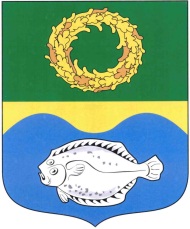 ОКРУЖНОЙ СОВЕТ ДЕПУТАТОВМУНИЦИПАЛЬНОГО ОБРАЗОВАНИЯ«ЗЕЛЕНОГРАДСКИЙ ГОРОДСКОЙ ОКРУГ»КАЛИНИНГРАДСКОЙ ОБЛАСТИ(второго созыва)РЕШЕНИЕ   от 25 февраля 2021 года                                                                      № 66   ЗеленоградскОб утверждении состава комиссии окружного Совета депутатов Зеленоградского городского округа по соблюдению депутатами окружного Совета депутатов Зеленоградского городского округа установленных законодательством запретов и ограничений, требований об урегулировании конфликта интересов          В целях организации работы по исполнению законодательства о противодействии коррупции, в соответствии с Положением о комиссии окружного Совета депутатов муниципального образования «Зеленоградский городской округ» по соблюдению депутатами окружного Совета депутатов муниципального образования «Зеленоградский городской округ» установленных законодательством запретов и ограничений, требований об урегулировании конфликта интересов, утвержденным решением окружного Совета депутатов Зеленоградского городского округа от 15 декабря 2017 года № 183, окружной Совет депутатов Зеленоградского городского округаРЕШИЛ:     1. Утвердить состав комиссии окружного Совета депутатов муниципального образования «Зеленоградский городской округ» по соблюдению депутатами окружного Совета депутатов муниципального образования «Зеленоградский городской округ» установленных законодательством запретов и ограничений, требований об урегулировании конфликта интересов согласно приложению.     2. Опубликовать решение в газете «Волна» и разместить на официальном сайте органов местного самоуправления муниципального образования «Зеленоградский городской округ».     3. Решение вступает в силу со дня его официального опубликования.ГлаваЗеленоградского городского округа                                                   С.В. Кулаков            Приложение                                                                           к решению окружного Совета депутатов 						    Зеленоградского городского округа						    от 25 февраля 2021 года № 66СОСТАВкомиссии окружного Совета депутатов Зеленоградского городского округа по соблюдению депутатами окружного Совета депутатов Зеленоградского городского округа установленных законодательством запретов и ограничений, требований об урегулировании конфликта интересовПредседатель комиссии: Ростовцев Вадим Геннадиевич;Заместитель председателя комиссии: Васильев Александр Николаевич;Секретарь комиссии: Карпова Анжелика Альтдро;Члены комиссии: Алиев Теймур Сарванович;                               Кондратов Игорь Андреевич.